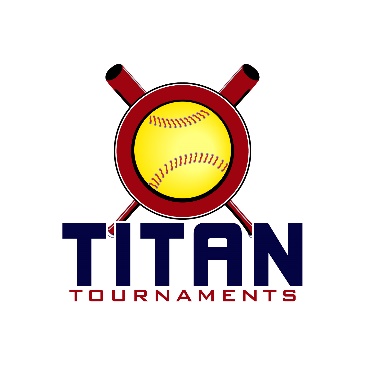 	Thanks for playing ball with Titan Tournaments!	
Victor Lord Park – 175 2nd St, Winder, GA – 16U/18U – Field 4*Field 4 is inside the quad, we will sale tickets here, $7 per spectator - $295 Entry*Victor Lord Park – 82 Maynard St, Winder, GA – 14U – Fields 6 & 7*Between the soccer fields and VFW building**This section of the park will utilize a team entry fee that covers spectator admission - $415 Entry*Winder Lions Club – 346 East Broad St, Winder, GA – 10U*This park is a separate venue from the two listed above, we will utilize a team entry fee that covers spectator admission - $415 Entry*

Sanction $35 if unpaid in 2020

Format: 2 seeding games + single elimination bracket playParks open at 6:45 AM*Titan Return To Play Guidelines And Social Distancing To Be Observed By All*Roster and Waiver Forms must be submitted to the onsite director upon arrival and birth certificates must be available on site in each head coach’s folder.Please check out the How much does my team owe document.Run rule is 12 after 3, 10 after 4, 8 after 5. Games are 7 innings if time permits.Pitching rule changes for 2020 – 1. The pitcher’s pivot foot shall maintain contact with the pitcher’s plate until the forward step. Note: a pitcher may now take a step back with the non-pivot foot prior, during, or after the hands are brought together. 
2. Illegal Pitch – Is a ball on the batter. Note: Runners will no longer be advanced one base without liability to be put out.The on deck circle is on your dugout side. If you are uncomfortable with your player being that close to the batter, you may have them warm up further down the dugout, but they must remain on your dugout side.
Headfirst slides are allowed, faking a bunt and pulling back to swing is allowed.Runners must make an attempt to avoid contact, but do not have to slide.
Warm Up Pitches – 5 pitches between innings or 1 minute, whichever comes first.Coaches – one defensive coach is allowed to sit on a bucket or stand directly outside of the dugout for the purpose of calling pitches. Two offensive coaches are allowed, one at third base, one at first base.
Offensive: One offensive timeout is allowed per inning.
Defensive: Three defensive timeouts are allowed during a seven inning game. On the fourth and each additional defensive timeout, the pitcher must be removed from the pitching position for the duration of the game. In the event of extra innings, one defensive timeout per inning is allowed.
An ejection will result in removal from the current game, and an additional one game suspension. Flagrant violations are subject to further suspension at the discretion of the onsite director.*16U/18U Seeding Game & Bracket Play Schedule – Victor Lord F4*Games are 75 minutes finish the inning*Please be prepared to play at least 15 minutes prior to your scheduled start times**14U Seeding Game & Bracket Play Schedule – Victor Lord F6 & F7*Games are 75 minutes finish the inning*Please be prepared to play at least 15 minutes prior to your scheduled start times**10U Seeding Game & Bracket Play Schedule – Winder Lions Club*Games are 75 minutes finish the inning*Please be prepared to play at least 15 minutes prior to your scheduled start times*Game TimeFieldGroupTeamScoreTeam8:154HSGlory Adkins2-4GA Outlaws9:554HSGlory Adkins13-1Atlanta Premier11:354HSNitro Fastpitch2-12GA Outlaws1:154HSNitro Fastpitch10-9Atlanta Premier2:554Bracket Game 11 SeedGa Outlawz5-04 SeedAtl Premier4:354Bracket Game 22 SeedGlory7-03 SeedNitro6:15
Championship4Bracket Game 3Winner of Game 1Ga Outlawz11-10Winner of Game 2GloryGame TimeFieldGroupTeamScoreTeam8:456TitanGA Classics – Pollard7-7Crossfire10:256TitanGA Classics – Pollard0-14Team Chaos12:056TitanAlpharetta Fire 0618-1Crossfire1:456TitanAlpharetta Fire 0618-4Team Chaos8:457SpartanBreakers7-6Sandy Springs10:257SpartanBreakers14-6GA Octane12:057SpartanSandy Springs1-11Georgia Hustlers1:457SpartanGA Octane2-4Georgia Hustlers3:257Gold Game 1Spartan 1 Seed
Georgia Hustlers12-0Titan 2 Seed
Team Chaos5:057Gold Game 2Titan 1 Seed
Alpharetta Fire 065-8Spartan 2 Seed
Breakers6:457Gold Game 3Winner of Game 1
Georgia Hustlers8-2Winner of Game 2
Breakers3:256Silver Game 1Titan 3 Seed
GA Classics – Pollard8-6Spartan 4 Seed
Sandy Springs 5:056Silver Game 2Spartan 3 seed
GA Octane2-1Titan 4 Seed
Crossfire6:456Silver Game 3Winner of Game 1
GA Classics – Pollard12-8Winner of Game 2
GA OctaneGame TimeFieldGroupTeamScoreTeam8:001TitanGeorgia Storm9-7Buford 099:351TitanGeorgia Storm3-18Alpharetta Fire 0911:101TitanBuford 0914-3NLO Fastpitch12:451TitanTitans – Yeomans7-4Alpharetta Fire 092:201TitanTitans – Yeomans12-0NLO Fastpitch8:002SpartanLady Tide X4-5Dacula Select 099:352SpartanLady Tide X6-2GA Battle 0911:102SpartanDacula Select 0912-11Lady Combat12:452SpartanGA Battle 091-3GA Power 092:202SpartanLady Combat1-3GA Power 098:003BronzeWalton Scrappers 0914-1Team GA – Lamb9:353BronzeInferno5-6Team GA - Lamb11:103BronzeWalton Scrappers 0912-0Midway Wolverines12:453BronzeInferno10-8Midway Wolverines5:301Gold Game 1Titan 1 SeedTitans12-0Spartan 2 SeedDacula5:303Gold Game 2Spartan 1 SeedGa Power4-1Titan 2 SeedAlpharetta Fire7:051Gold Game 3Winner of Game 1Titans7-3Winner of Game 2Ga Power3:551Silver Game 1Titan 4 SeedStorm2-4Spartan 5 SeedCombat3:552Silver Game 2Spartan 4 SeedBattle7-3Titan 5 SeedNLO5:302Silver Game 3Spartan 3 SeedTide0-12Winner of Game 1Combat7:052Silver Game 4Titan 3 SeedBuford3-2Winner of Game 2Battle8:402Silver Game 5Winner of Game 3Combat9-2Winner of Game 4Buford2:203Bronze Game 1Bronze 1 SeedScrappers24-0Bronze 4 SeedMidway3:553Bronze Game 2Bronze 2 SeedInferno3-5Bronze 3 SeedTeam Ga7:053Bronze Game 3Winner of Game 1Scrappers8-3Winner of Game 2Team Ga